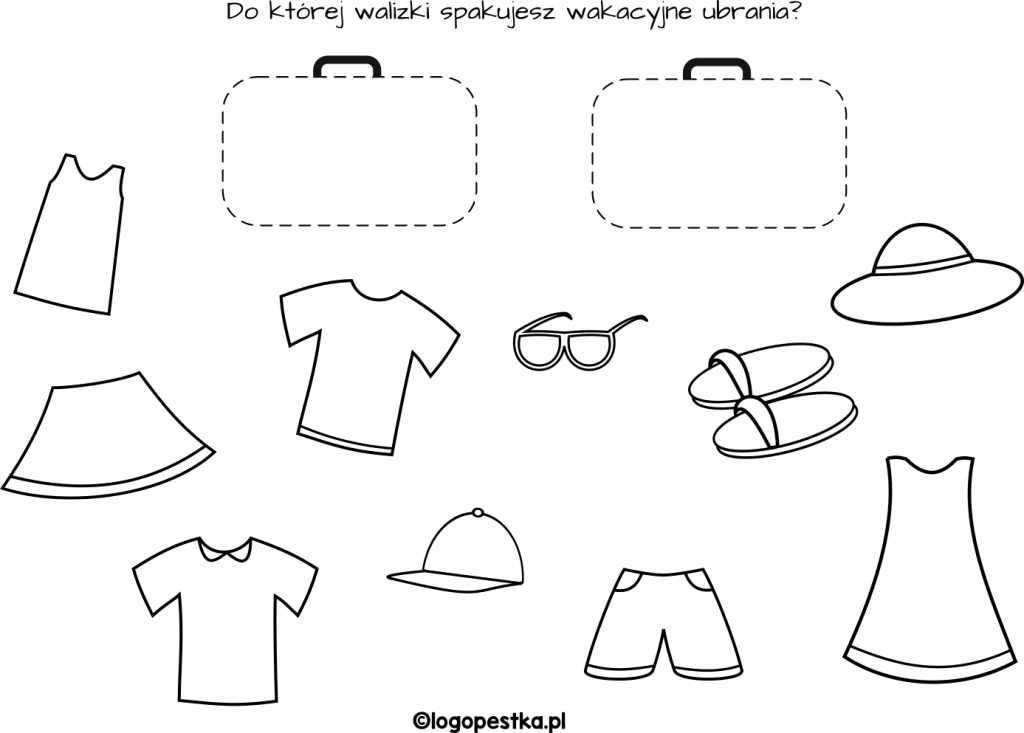 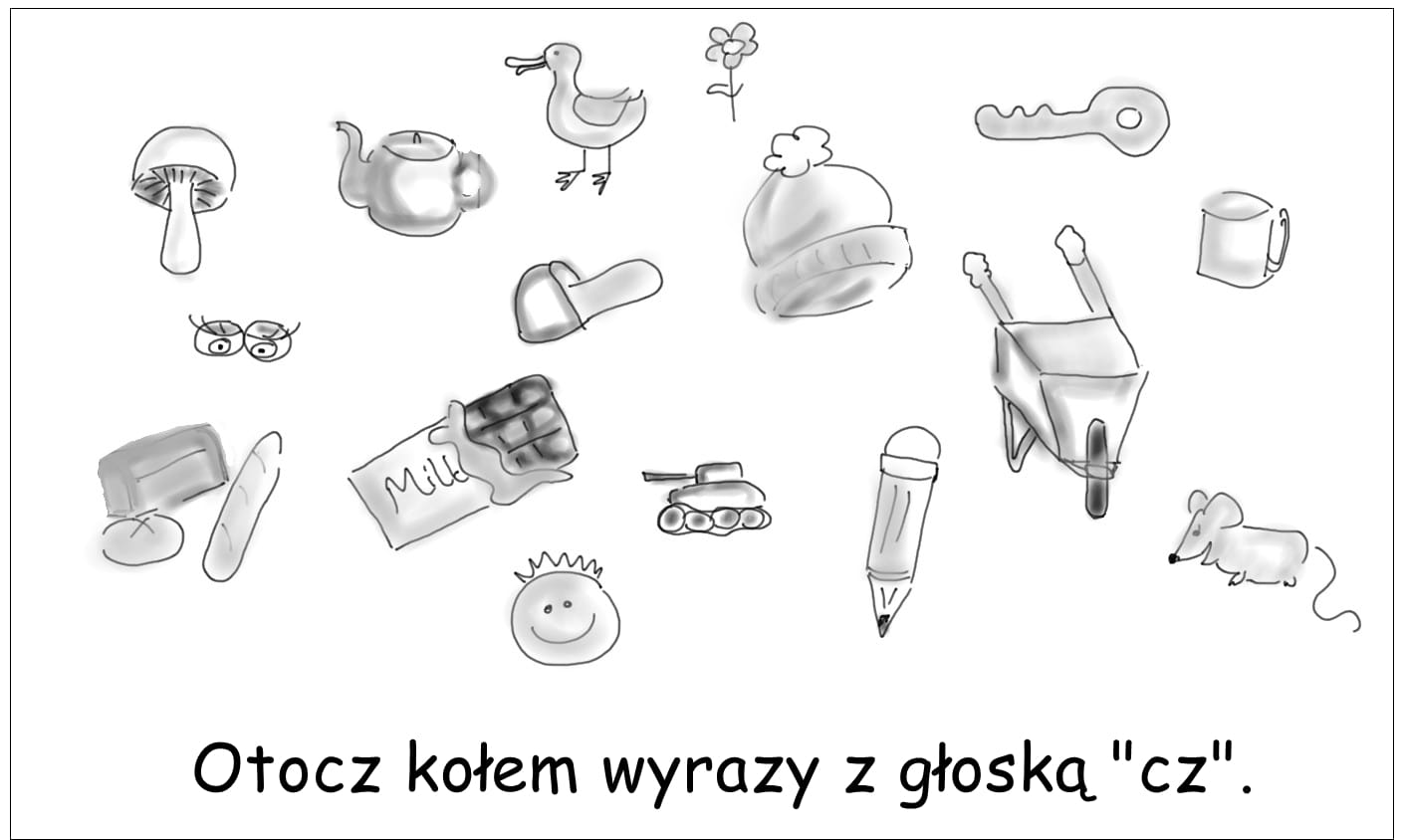 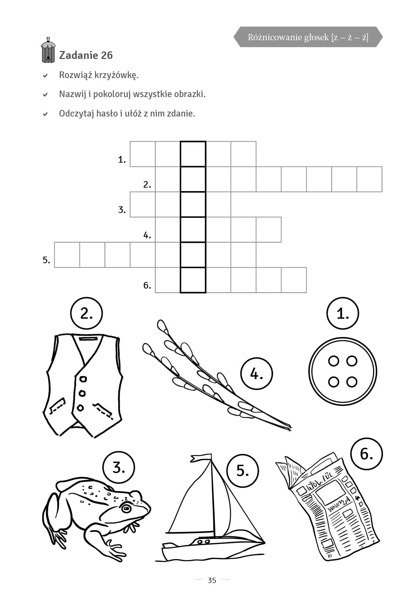 Pokoloruj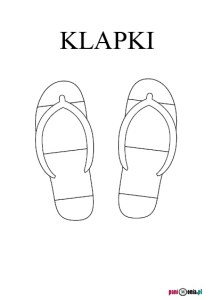 Dorysuj tyle kwiatków ile jest cyferek na flakonach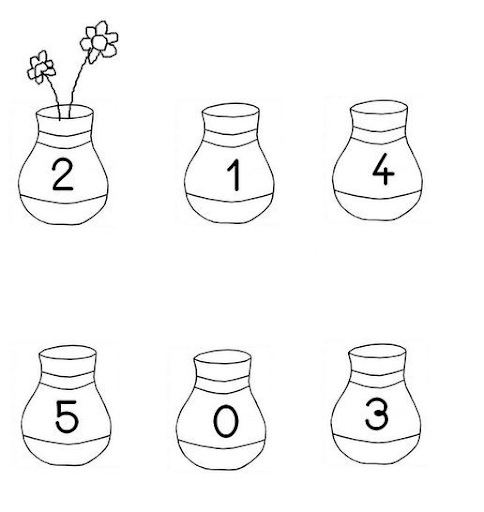 M. Zajdel